Ответы к упражнениям урока №13Упражнение №11. Bu çocuğun ayakkabısı çok eski.
2. Arabanın içinde neler var?
3. Bilardo salonuna gidiyorum.
4. Yarın yeni bir güneş gözlükğu alıyorum.
5. Yatak odasında uyuyorum.
6. Türkiye’nin nüfusu kaç?
7. Yarın bizim arkadaşımızın evinde bir parti var.
8. Bu evin bahçesi çok büyük değil.
9. Murat’ın çantası çok ağır.
10. Arkadaşım Ankara Üniversitesinde okuyor.
11. Masanın çekmecesinde silgi var.
12. Ben okulun yanında oturuyorum.
13. Biz Necat’ın evine gidiyoruz.
14. Annem Ziraat Bankası’nda çalışıyor.
15. Türkiye’nin en büyük şehiri İstanbul.
16. Misafirler yemek odasında yemek yiyorlar.
17. Cem her hafta spor salonuna gidiyor.
18. Ayşe’nin boyu çok uzun.
19. Bizim sınıfımız okulun en üst katında.
20. Öğrenciler otobüs durakğında bekliyorlar.
21 . Onlar hafta sonu yüzme havuzuna gidiyorlar.
22. Kalemin uçcu yok. Упражнение №2Данные ниже ответы могут выступать как варианты. У Вас могут быть свои.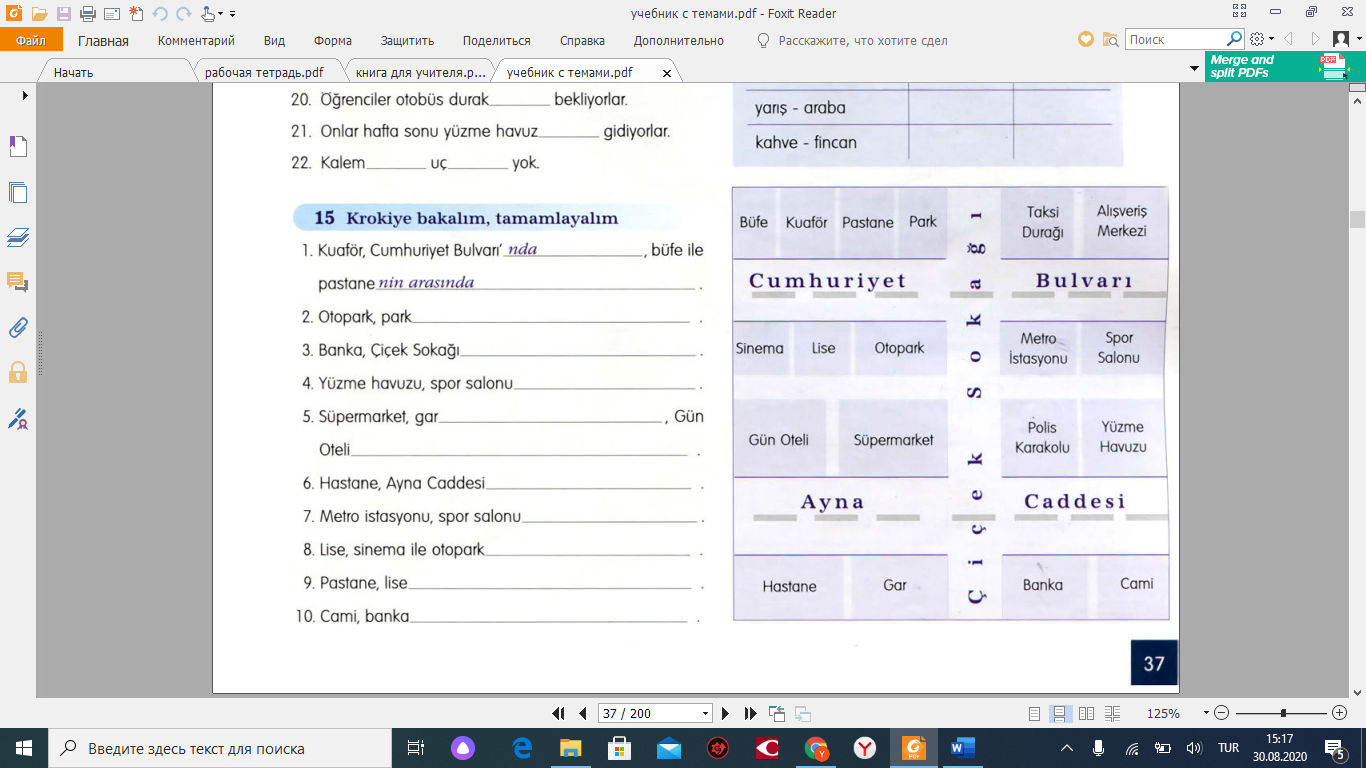 1. Kuaför, Cumhuriyet Bulvarı’____, büfe ile pastane__________.
     Kuaför, Cumhuriyet Bulvarı’nda, büfe ile pastanenin arasında.
2. Otopark, parkın karşısında.
3. Banka, Çiçek Sokağı’nın köşesinde.
4. Yüzme havuzu, spor salonunun arkasında.
5. Süpermarket garın karşısında , Gün Oteli’nin yanında.
6. Hastane, Ayna Caddesi’nin başında.
7. Metro istasyonu, spor salonunun yanında.
8. Lise, sinema ile otoparkın arasında.
9. Pastane, lisenin çaprazında.
10. Cami, bankanın yanında.
Упражнение №3Sizce köy hayatı mı daha güzel, şehir hayatı mı?1. Sebze ve meyveler her zaman taze. (köy)2. Kalabalık ve gürültülü. (Şehir) 3. Hava daha temiz. (Köy)4. Eğlence merkezleri yok. (Köy) 5. Metro kullanmak mümkün. (Şehir) 6. Daha çok ağaç var. (Köy)7. Komşuluk önemli. (Köy)8. Hayvan beslemek daha kolay. (Köy)9. Stres daha çok. (Şehir)
10. İnsanlar büyük evlerde yaşıyor. (Şehir)
11. Birçok insan apartmanlarda yaşıyor. (Şehir)
12. Trafik yok. (Köy)
13. İnsanlar tarlada çalışıyor. (Köy)
14. İnsanlar daha yalnız. (Şehir)
Упражнение №61. Bizim öğretmenimizin kızının adı Özlem. 2. Evimizin bahçe kapısının üstünde sarmaşıklar var. 3. Arkadaşımın ablasının evine gidiyorum. 
4. Çalışma kitapbının ilk sayfasında güzel resimler var.
5. Barışın mavi spor ayakkabısı ne güzel!6. Benim Türkçe kitapbım senin çalışma masanda mı?7. Yarın ablamın evinin bahçesinde bir parti veriyorum.8. Telefon faturasının son ödeme günü yarın.
9. Güreş Türklerin geleneksel sporu.
10. Bilgisayar benim çalışma odamda.
11. Evim Murat’ın evinin arkasında.
12. Kitaplar çalışma masasının üstünde.Упражнение №71. Turist tura ne zaman katılmak istiyor?
2.Turist hangi tura katılacak?
3. Tur programında hangi şehir yok?
4. Programda hangi aktivite yok?
Упражнение № 81. Bu sokakta bir turizm bürosu var mı?
2. Emekli olduktan sonra bir dünya turu yapmak istiyorum.
3. Yurt dışına çıkmak için pasaport gerekiyor.
4. Bu tur şirketinin günübirlik turları çok ucuz.
5. Merhaba. Ben hafta sonu için rezervasyon yaptırmak istiyorum.
6. Türkiye'de insanlar bayram tatilinde genellikle evde oluyorlar.
7. Siz de yaz tatilinde denize mi gidiyorsunuz?
8. Bu telefonda sadece yurt içi görüşme yapmak mümkün.Дополнительные упражненияУпражнение №11. müdürün odası 
2. çay_ kaşıkğı
3. gümüş küpe 
4. arabanın tekerlekği    araba tekerlekği 
5. su bardakğı
6. televizyonun düğmesi 
7. Ankara’nın havası 
8. altın bilezik 
9. telefonun sesi 10. Murat’ın gözlükğu11. elmanın kabukğu       elma kabukğu12. Ali’nin arabası 13. masa saati14. balkon kapısı       balkonun kapısı15. yemekğin tuzu16. çilek reçeli17. evin bahçesi18. çocuk kitapbı      çocukğun kitapbı19. mutfak lambası       mutfakğın lambası20. güneş gözlükğu21. tahta kalemi22. sokak lambası       sokakğın lambası
23. çamaşır makinesi24. yatak odasıУпражнение №21. Türkiye'nin başkenti Ankara.
2. Oya’nın bileti var mı?
3. Arkadaşımın saçı kısa.
4. Ayhan’nın ceketi mavi.
5. Esra’ omuzu ağrıyor.
6. Ahmet’in oğulu ilkokula gidiyor.
7. Öğretmenin isimi ne?
8. Ziraat Bankası nerede?
9. Çocukğun bisikleti kırmızı.
10. Bu kazakğın renkgi güzel.
11. Dolapbın kapakğı açık.Упражнение №3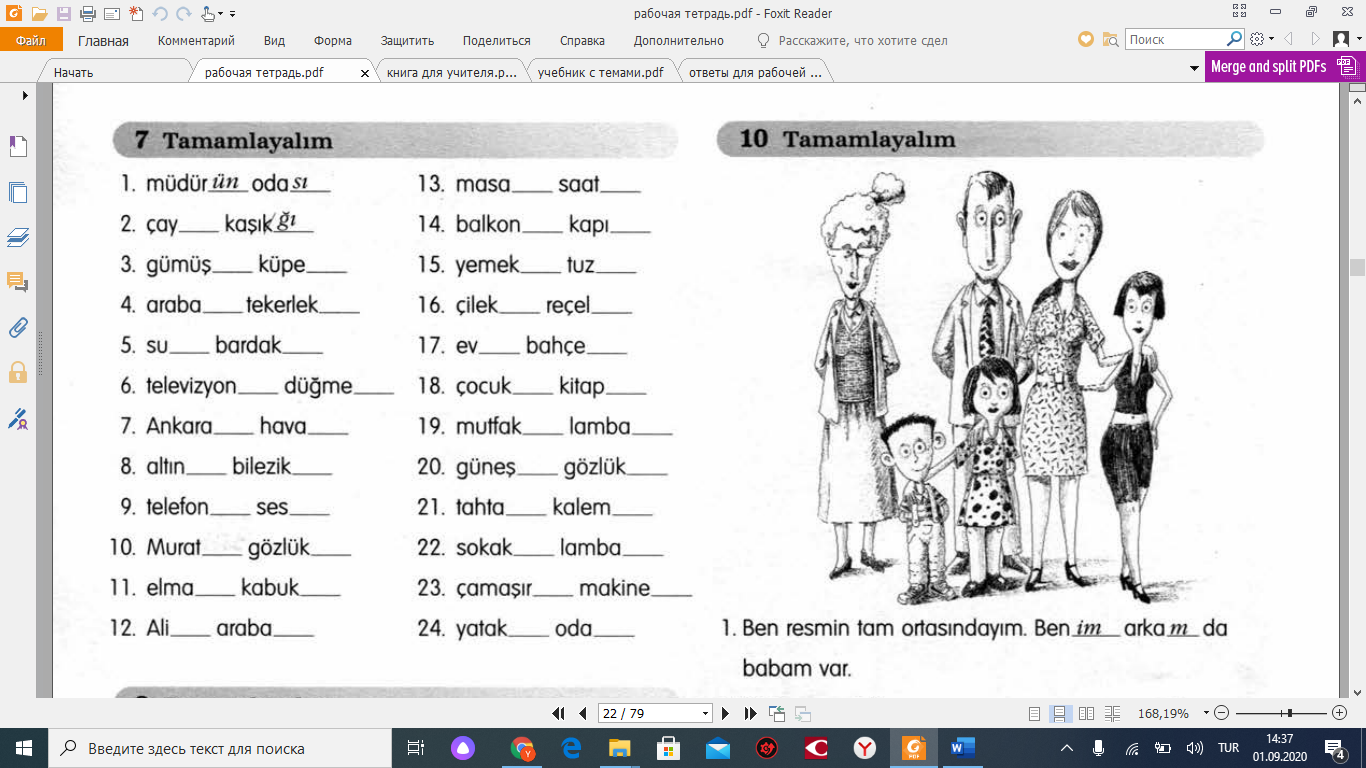 1. Ben resmin tam ortasındayım. Benim arkamda babam var.
2. Benim solumda annem var.
3. Babamın önünde ben varım.
4. Büyükannemin solunda kardeşim var.
5. Babamın yanında annem var.6.Annemin sağında babam var.
7. Benim sağımda kardeşim var.Упражнение №4TÜRKİYE
Türkiye, Asya ile Avrupa arasında bir köprüdür ve
yaklaşık 70 milyon nüfuslu, büyük bir ülkedir. Dört denizi vardır. Bunlar; Karadeniz, Akdeniz, Ege Denizi ve Marmara Denizi’dir.
Türkiye'nin başkenti Ankara'dır. Ankara, İstanbul ve
İzmir Türkiye'nin en büyük üç şehridir. En kalabalık şehri İstanbul’dur.
Türkiye'nin yedi bölgesi vardır. Bunlar; Marmara,
Akdeniz, Karadeniz, Ege, İç Anadolu, Doğu Anadolu ve
Güneydoğu Anadolu'dur. Başkent Ankara İç Anadolu
Bölgesinde; İstanbul, Marmara Bölgesi'nde ve İzmir
Ege Bölgesi’ndedir.
Türkiye'de çok sayıda tarihi eser vardır. Denizi, güneşi ve sahilleri çok güzeldir. Bu nedenle Türkiye'ye her yıl dünyanın pek çok ülkesinden çok sayıda turist geliyor.ТУРЦИЯТурция — это мост между Азией и Европой, большая страна с населением около 70 миллионов человек. В Турции находится четыре моря: Черное море, Средиземное море, Эгейское море и Мраморное море.Столица Турции - Анкара. Анкара, Стамбул и Измир – это три самых больших по величине города в Турции. Самый густонаселенный город - Стамбул.Турция состоит из семи регионов: Мраморноморский,Средиземноморский, Черноморский, Эгейский регионы, Центральная Анатолия, Восточная Анатолия и Юго-Восточная Анатолия. Столица Анкара находится в Центральной Анатолии. Стамбул, Мраморноморский регион и Измир находятся в Эгейском регионе.В Турции много исторических памятников. Его море, солнце и пляжи очень красивы.Поэтому в Турцию ежегодно из многих стран мира приезжает большое количество туристов.Упражнение №51. Kedi, çalışma ----- masasının_ altında uyuyor.
2. Bizim sınıfımızın perdelerinin renkgi beyaz.
3. Ben, Ahmet’in evinin yanında oturuyorum.
4. Kışın büyük şehirlerin havası çok kirlidir.
5. Benim isimimin ilk harfi "A".
6. Seni Beşiktaş İskelesi’nde bekliyorum.
7. Masanın üstünde su bardakgı var mı?
8. Düğünde gelinin ayakkabısının altına adımı yazıyorum.
9. Seda’nın spor ayakkabısının bağcıkları çok uzun.
10. Senin sırt çantanın fermuarı açık.
11. Onun evinin bahçesinde bir yüzme havuzu var.Упражнение №6Дополните предложения, заполнив пропуски.BODRUM
Bodrum. Ege'de turistik bir ilçedir. Burada evlerin çokğu beyaz. Beyaz evler ilçenin en önemli sembolü. Ünlü Bodrum Kalesi limanın karşısında. Kalenin içinde Sualtı Arkeoloji Müzesi var. Kalenin yanında, sahilde pek çok
hediyelik eşya dükkânı var. Barlar Sokağı çok ünlü. Geceleri bu sokak çok dolu ve canlı oluyor. Barlar sokakğının yanında mağazalar ve dükkanlar var. Özellikle
deri dükkanları yerli ve yabancı turistlerin ilgisini çekiyor.Упражнение №7Belediye Otobüsü
Ben her sabah okula otobüsle gidiyorum. Otobüs durağı bizim evimize yakın. Sabahları durakta çok beklemiyorum. Durağa gittikten 5 dakika sonra otobüs geliyor ve ben hemen otobüse biniyorum. Otobüsün şoförü çok güler yüzlü bir insan. Her sabah bize "Günaydın" diyor. Ben genellikle otobüsün arkasında oturuyorum. Arkada oturmayı
seviyorum. Rahat rahat kitap okuyorum. Bazen otobüs çok kalabalık oluyor. Yolcuların bazıları ayakta kalıyor.
Bugün sabah hava biraz serindi. Bu yüzden otobüsün bütün camları kapalıydı. Benim okulum otobüsün son durağında. Yani ben son durakta otobüsten iniyorum ve okula gidiyorum. Sınıfım okulun en üst katında. Derse girmeden önce okulun kantininde arkadaşlarımla çay içiyorum ve sonra derse giriyorum. Ders elli dakika sürüyor ve sonra teneffüs zili çalıyor. Günde dört saat dersim var. Dersten sonra okulun kütüphanesine gidiyorum ve orada bir saat ders çalışıyorum.
Okulun yanında kapalı spor salonu var. Orada basketbol oynuyorum. Sonra yine otobüse biniyorum ve eve geliyorum.Упражнение №8Заполните пропуски словами данными в таблице:Akrabalarımız
1. Babamın kız kardeşi benim halamdır.
2. Annenin erkek kardeşi senin dayındır.
3. Büyük erkek kardeşim benim ağabeyimdir.
4. Babamızın erkek kardeşi bizim amcamızdır.
5. Büyük kız kardeşim benim ablamdır.
6. Annemin kız kardeşi benim teyzemdir.
7. Babanızın annesi sizin babaannenizdir.
8. Annemin kız kardeşinin eşi benim eniştemdir.
9. Babanızın babası sizin büyükbabanızdır.
10. Annenin annesi senin anneannendir.Упражнение №91. Antalya’nın havası çok nemli.
2. Türkiye'nin en yağmurlu bölgesi Karadeniz'dir.
3. Tatilde insanlar deniz kenarında güneşleniyorlar.
4. Kitabın kapağının rengi çok güzel.
5. Sokağın başında taksi durağı var.
6. Bu yaz tatil için gençlik kampına gidiyorum.
7. Kitapları masanın çekmecesine koydum.
8. Konuklar müdürün odasında oturuyorlar.
9. Cüzdanın içinden para aldım.
10. Bayramda misafirlere Türk kahvesi ikram ediyoruz.Надеюсь, Вы хорошо справились с заданиями.

Yaz tatilinde.Hafta sonu tatilinde.Bayram tatilinde.VVAkdeniz Turu'na Karadeniz Turu'na VDoğu Anadolu Turu'naRizeOrduVTrabzonKöy yemekleriVDoğa yürüyüşleriSumela Manastırı gezisiTurizm bürosu • yaz tatili • rezervasyon yaptırmak • yurt içi • yut dışı • dünya turu • bayram tatili • günübirlikBüyükbabanızdır, ağabeyimdir, teyzemdir, eniştemdir, dayındır, anneannendir, amcamızdır, halamdır, ablamdır, babaannenizdir.